klasa VIII01.06.2020 r. (poniedziałek)DZIEŃ DZIECKA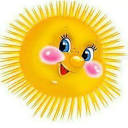 02.06.2020 r. (wtorek)03.06.2020 r.( środa)04.06.2020 r.( czwartek)05.06.2020 r. (piątek)08.06.2020 r. (poniedziałek)09.06.2020 r. (wtorek)10.06.2020 r.( środa)Dzień wolny od zajęć dydaktycznych11.06.2020 r.( czwartek)BOŻE CIAŁO12.06.2020 r. (piątek)Dzień wolny od zajęć dydaktycznychgodz.wychTemat : Obchodzimy Dzień Dziecka.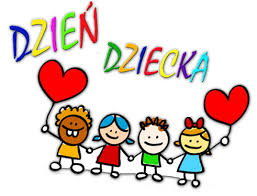 Z okazji Dnia Dziecka życzę wam samych radosnych i szczęśliwych dni, aby każdy nowy dzień przynosił wam pogodę ducha i zadowolenia z tego co będziecie robić :) :) Wychowawca :)Zadanie na dziś to bardzo dobrze się bawić w tym dniu !!!religiaannazenka.kat@gmail.comTemat: Naucz nas się modlić.
Zapoznaj się z poniższym filmikiem: https://www.youtube.com/channel/UC1CfNxQmuwfQUwvQf1cG4ZQZastanów się, czy z którąś z tych osób mógłbyś/mogłabyś się utożsamić.
Polecenie do wykonania wysłane bezpośrednio uczniom przy pomocy aplikacji messenger.wych.fiz.Temat: Ćwiczenia ogólnousprawniające.https://www.youtube.com/watch?v=iJdgErtfSzo https://www.youtube.com/watch?v=Ip4tmGx6FSgmatematykabdolobowska8@gmail.comTemat: Kombinatoryka i prawdopodobieństwo..Lekcja online -Meet
Zadania przez Classroomjęzyk polskiOglądamy spektakl on- linejęzyk polskihistoriaTemat: Test z działu IV „Świat po 1989 roku”.Link do testu zostanie udostępniony na grupie Messenger Gosciszowklasa8 oraz dodatkowo przekazany na adresy email.geografiaTemat: Środowisko przyrodnicze Arktyki i Antarktyki. Uczniowie otrzymają materiały dotyczące realizowanego tematu na grupę Messenger Gosciszowklasa8 oraz dodatkowo przekazane na adresy email. Zadania domowe przesyłają na adres Gosciszowklasa8@interia.plchemiachemia.sp@op.plTemat (str. 204 – 207): Charakteryzujemy glukozę i fruktozę.                       Zadania do przesłania: 1 i 3 str. 207.                                                                dor.zawodowemateriały zamieszczone na stronie internetowej szkołyedbTemat: Czym są choroby cywilizacyjne?
cel: uzyskam podstawową wiedzę o chorobach cywilizacyjnych

Proszę, aby w oparciu o podręcznik strona 129- 132 wykonać w zeszycie notatkę:
1. Charakterystyka chorób cywilizacyjnych i podział chorób cywilizacyjnych.
2. Stres i sposoby walki ze stresem.
3. Główne skutki długotrwałego stresu.
ZADANIE NA OCENĘ,  DO ODESŁANIA DO DNIA 06.06.2020 :
- zdjęcie wykonanej w zeszycie notatki oraz informacja jak Ty radzisz sobie ze stresem

Dla chętnych na dodatkową ocenę max. 6:
- wykonam prezentację na temat skutecznych sposobów/ technik/ metod walki ze stresem
- wykonam na kartce/ w zeszycie zadanie nr 4 ze strony 137 w podręczniku (pod hasłem: ĆWICZENIA)UWAGA: PRZECHODZIMY DO PRACY TYLKO POPRZEZ CLASSROOMAdres e-mail do kontaktu: estera_z@op.pljęzyk angielskiTemat:  Children`s Day - wykonujemy zadania leksykalno-gramatyczne.

Kochani dziś temat związany z Waszym Świętem :)

W classroom zamieszczam kilka zadań dla Was - łatwych i przyjemnych, każdy wybiera sam, które zadania wykonuje.

My Dear Students :)
May the joy and happiness always be present in your life. Wish you a Happy Children's Day! :)
I hope to see some of you on Tuesday at school :)

Greetings :)
p. EsteraZadania do wykonania zamieszczone w classroom.*Kartkówka w czwartek – budowa zdań w czasie past continuous. UWAGA: PRZECHODZIMY DO PRACY TYLKO POPRZEZ CLASSROOMAdres e-mail do kontaktu: estera_z@op.pljęzyk polskiZajęcia prowadzone on- line (Microsoft Teams) o godz. 9.30wosTemat: Jakie są problemy współczesnego świata? Podręcznik strony 184- 189 Proszę o zapoznanie się z tematem i sporządzenie w zeszycie notatki:Podział na kraje bogate i biedne.Co to jest globalizacja?Jakie są skutki globalizacji? Jak przebiega pomoc krajom najbiedniejszym ? Dodatkowe materiały zamieszczone w classroom.UWAGA: PRZECHODZIMY DO PRACY TYLKO POPRZEZ CLASSROOMAdres e-mail do kontaktu: estera_z@op.plfizykaTemat: Powtarzamy wiadomości z kinematyki.  Proszę wykonać test KINEMATYKA 1:   https://www.testportal.pl/test.html?t=wAfDRbUquHb8                                        zaj.wyr.mat.Temat: Powtarzamy przed egzaminem ósmoklasisty. Zajęcia odbywają się online na Skype.Zapraszam wszystkich do zapoznania się z arkuszem egzaminacyjnym ze strony:https://www.youtube.com/watch?v=3PKFvZaGRao&t=16sreligiaannazenka.kat@gmail.comTemat: Podsumowanie poprzedniej katechezy – analizujemy siódme przykazanie.Odpowiedzi do podpunktów z lekcji o kradzieży. Przeczytaj uważnie, to pomoże ci dobrze przygotowywać się do spowiedzi.Kradzież to:
- okradanie człowieka z czci i godności, np. obmowa, osądzanie, plotka.
- zatrzymywanie rzeczy pożyczonych: rzeczy pożyczone nie należą do nas i przetrzymywanie ich jest zaborem. 
- przywłaszczanie sobie rzeczy znalezionych: rzecz znaleziona jest zgubą, czyjąś stratą, powinniśmy dążyć do znalezienia właściciela. 
- bogacenie się przez oszustwo: pozyskanie dóbr przez wprowadzenie w błąd osoby. 
- narażenie na straty przez niedotrzymywanie umów: czas to pieniądz – obrót pieniądzem dokonuje się w czasie, nieterminowe wykonanie odbiera możliwość zarobku. 
- egoistyczne używanie swojej własności: np. jeśli bogactwo, które służy tylko bogatemu, zamyka drogę wyjścia z ubóstwa biednym.
- hazard: np. ojciec rodziny uwikłany w hazard marnuje pieniądze, które mogłyby posłużyć dla dobra dzieci. 
- dewastowanie przyrody: np. obecnie wiele gatunków, z którymi dawniej mogliśmy się spotkać, już wymarło. Ci, którzy dawniej zdewastowali przyrodę, odebrali nam możliwość zobaczenia zwierzęcia, rośliny. 
- niewłaściwe traktowanie zwierząt: świat roślin i zwierząt jest własnością Stwórcy i dewastowanie go jest nieliczeniem się z prawami Właściciela. 
- marnowanie czasu: odbieranie sobie i innym możliwości. 
- niepłacenie podatków: organy państwowe to dobro wspólne, z którego każdego dnia korzystamy: służba zdrowia, straż pożarna, policja, wojsko, drogi, koleje, ochrona granic, usługi telekomunikacyjne – wszystko utrzymuje się z podatków. 
- nierzetelne wykonywanie swoich obowiązków: np. uczeń, który nie czyta tego, co przygotował nauczyciel okrada go z czasu, jaki poświęca na przygotowanie materiału. Ponadto, niewykształcony człowiek – nienależycie wykonujący swój fach - naraża na straty tych, którzy korzystają z jego usług, dlatego nie wolno „ściągać”!biologiaTemat: Piszemy pracę klasową z działu ,,Człowiek i środowisko”.Na grupę messenger otrzymacie link do testu.Jeżeli ktoś ma problemy z otwarciem proszę podać mejla, wyślę test na adres mejlowyjęzyk niemieckiagnieszkabob25@wp.plTemat: Układamy dialogi: "Wynalazki i odkrycia" .1. Zapis tematu: Wir lesen Dialoge: Erfindungen und Entdeckungen.2. Zapoznanie z dialogami- punkt F na stronie numer 89.3. Napisanie własnego dialogu na podstawie podanych osób i dat.Powtórka tworzenia dat-na classroom.4. Wykonanie zadań w zeszycie ćwiczeń: I1 i I2 na stronie numer 80.Temat-na classroom.matematykabdolobowska8@gmail.comTemat: Kombinatoryka i prawdopodobieństwo..Lekcja online -Meet
Zadania przez Classroomjęzyk polskiZajęcia prowadzone on- line (Microsoft Teams) o godz. 9.30wych.fizyczneTemat: Ćwiczenia ogólnousprawniające.https://www.youtube.com/watch?v=iJdgErtfSzo https://www.youtube.com/watch?v=Ip4tmGx6FSgwdżTemat: Niepłodność i wielkie pragnienie dziecka.https://view.genial.ly/5ebc66669d821b0d1e773b0a/interactive-image-nieplodnosc?fbclid=IwAR2aPEHgSFLzcCU0NugBpsatoPKBOmqB6BmulCqU1uuZcZF_a8ZaB4ePXW0Proszę na adres email agata252627@gmail.com kierować wszelkie wątpliwości i pytania :)zaj.kor.komp.Temat: Części mowy odmienne- przymiotniki-cd.1.Powtórz wiadomości o przymiotnikach.2. Wykonaj ćwiczeniainformatykaZadania bezpośrednio przesłane przez nauczycielajęzyk angielskiTemat:  Poznajemy zasady tworzenia przysłówków. Pracujemy w oparciu o podręcznik: strona 59.  Notatka do tematu oraz przydatne linki zamieszczone w classroom. UWAGA: PRZECHODZIMY DO PRACY TYLKO POPRZEZ CLASSROOMAdres e-mail do kontaktu: estera_z@op.plwosTemat: Konflikty zbrojne na świecie.Podręcznik strona 190Proszę o zapoznanie się z tematem i sporządzenie w zeszycie notatki:Jakie są przyczyny konfliktów?Jakie są współczesne konflikty na świecie?Jakie są skutki konfliktów? Materiały dodatkowe zamieszczone w classroom.UWAGA: PRZECHODZIMY DO PRACY TYLKO POPRZEZ CLASSROOMAdres e-mail do kontaktu: estera_z@op.plj.niemieckiagnieszkabob25@wp.plTemat: Powtarzamy wiadomości z rozdziału 5 "Jeden obraz jest lepszy niż tysiąc słów".1. Zapis tematu: Die Wiederholung.2. Rozwiązywanie zadań powtórzeniowych w podręczniku:Odbiór tekstu słuchanego:Zadanie 1:Rozwiązanie zapiszcie skrótami.Zadanie 2:Przepiszcie zdania i zdecydujcie, które są zgodne z treścią wysłuchanego tekstu, a które nie.Zadanie 3:Rozwiązanie zapiszcie w zeszytach skrótami.Reagowanie językowe:Zadanie 4:Rozwiązanie zapiszcie skrótami.Zadanie 5:W tym zadaniu przepiszcie pytania i dopasujcie do nich odpowiedzi.Zadanie 6: Rozwiązanie zapiszcie skrótami.Temat-na classroom.zaj.rekreac.Temat: Ćwiczenia ogólnousprawniające.https://www.youtube.com/watch?v=iJdgErtfSzo https://www.youtube.com/watch?v=Ip4tmGx6FSgfizykaTemat: Powtarzamy wiadomości z kinematyki.Proszę wykonać test KINEMATYKA 2: https://www.testportal.pl/test.html?t=jrhXfNqXiQzy                        matematykabdolobowska8@gmail.comTemat: Powtórzenie wiadomości – Kombinatoryka i prawdopodobieństwo.Lekcja online -Meet
Zadania przez Classroomchemiachemia.sp@op.plTemat (str. 208 – 211): Opisujemy właściwości i zastosowania sacharozy.                                                                                                              Zadnie do przesłania: 5 str. 211.język polskiZajęcia prowadzone on- line (Microsoft Teams) o godz. 9.30zaj. rekreacyjneTemat: Ćwiczenia ogólnousprawniające.https://www.youtube.com/watch?v=iJdgErtfSzo https://www.youtube.com/watch?v=Ip4tmGx6FSgjęzyk niemieckiagnieszkabob25@wp.plTemat: Piszemy próbny egzamin z języka niemieckiego.Test i plik mp3  uczniowie otrzymają w wiadomości e-mail.Po napisaniu- test trzeba odesłać do nauczyciela.matematyka Temat: Powtórzenie wiadomości – Kombinatoryka i prawdopodobieństwo.Lekcja online -Meet
Zadania przez ClassroomhistoriaTemat: Sporządzany kronikę czasu epidemii w 2020 r. Uczniowie otrzymają materiały dotyczące realizowanego tematu na grupę Messenger Gosciszowklasa8 oraz dodatkowo przekazane na adresy email. Zadania domowe przesyłają na adres Gosciszowklasa8@interia.plgodz.wychTemat: Omówienie spraw rekrutacyjnych oraz dotyczących egzaminów.O godzinie 8.00 będziemy łączyć się na Microsoft Teams z panią dyrektor, i będziemy omawiać ważne sprawy związane z rekrutacją i egzaminem + zakończenie roku szkolnego. OBECNOŚĆ OBOWIĄZKOWA !!!religiaannazenka.kat@gmail.comTemat: Nie mów fałszywego świadectwa przeciw bliźniemu swemu.
Niech będzie pochwalony Jezus Chrystus!
Czasem trudno jest nam się postawić, gdy inni kogoś wyśmiewają, obmawiają... ciężko jest stanąć w obronie tej osoby, by samemu nie stać się przedmiotem żartów. Tylko człowiek prawdziwie wolny nie przejmuje się ludzką opinią. A to jest bardzo trudne. Jak to osiągnąć? Posłuchaj piosenki: https://www.youtube.com/watch?v=VGP91ATeDsc
Przeczytaj „Refkleksje i modlitwa” oraz „Masz wiadomość”na str. 115 . Wybierz z tabelki „Masz wiadomość” jedno zdanie, które chciałbyś/chciałabyś zapamiętać i wpisz je do zeszytu. wych.fiz.Temat: Ćwiczenia ogólnousprawniające.https://www.youtube.com/watch?v=iJdgErtfSzo https://www.youtube.com/watch?v=Ip4tmGx6FSgmatematykabdolobowska8@gmail.comLekcja online -Meet
Zadania przez Classroomjęzyk polskiZajęcia prowadzone on- line (Microsoft Teams) o godz. 9.30język polskihistoriaTemat: Kontynuujemy sporządzanie kroniki czasu epidemii w 2020 r.  Uczniowie otrzymają materiały dotyczące realizowanego tematu na grupę Messenger Gosciszowklasa8 oraz dodatkowo przekazane na adresy email. Zadania domowe przesyłają na adres Gosciszowklasa8@interia.plgeografiaTemat: Prace badawcze w Arktyce i Antarktyce.Uczniowie otrzymają materiały dotyczące realizowanego tematu na grupę Messenger Gosciszowklasa8 oraz dodatkowo przekazane na adresy email. Zadania domowe przesyłają na adres Gosciszowklasa8@interia.plchemiachemia.sp@op.plTemat (str. 212 - 217): Charakteryzujemy skrobię i celulozę jako przykłady polisacharydów.                                      Zadanie do wykonania i przesłania: Wymień 6 produktów spożywczych w których występuje skrobia.dor.zawodoweMateriały zamieszczone na stronie internetowej szkołyedbTemat: Czym jest zdrowie psychiczne?
cel: uzyskam podstawową wiedzę o zdrowiu psychicznym

Proszę, aby w oparciu o podręcznik strona 132-133 wykonać w zeszycie notatkę:
1. Somatyczne choroby cywilizacyjne.
2. Czym jest zdrowie psychiczne?
3. Jakie są przyczyny złego stanu psychicznego?Dodatkowe materiały zamieszczone w classroom.UWAGA: PRZECHODZIMY DO PRACY TYLKO POPRZEZ CLASSROOMAdres e-mail do kontaktu: estera_z@op.pljęzyk angielskiTemat: Pracujemy z tekstem „Heavy storms in spring”Pracujemy z podręcznikiem strona 60. Zadania do wykonania oraz pomoce zamieszczone w classroom.UWAGA: PRZECHODZIMY DO PRACY TYLKO POPRZEZ CLASSROOMAdres e-mail do kontaktu: estera_z@op.pljęzyk polskiZajęcia prowadzone on- line (Microsoft Teams) o godz. 9.30wosTemat: Czym jest terroryzm? Podręcznik strony 191-193 Proszę o zapoznanie się z tematem i sporządzenie w zeszycie notatki:Czym jest terroryzm ?Jakie są rodzaje terroryzmu? Dodatkowe materiały zamieszczone w classroom.UWAGA: PRZECHODZIMY DO PRACY TYLKO POPRZEZ CLASSROOMAdres e-mail do kontaktu: estera_z@op.plfizykaTemat: Powtarzamy wiadomości z kinematyki.           Proszę wykonać test KINEMATYKA 3  https://www.testportal.pl/test.html?t=jFHSPtsVEv7w                              zaj.wyr.mat.Temat: Powtarzamy przed egzaminem ósmoklasisty. Zajęcia odbywają się online na Skype.Zapraszam wszystkich do zapoznania się z arkuszem egzaminacyjnym ze strony:https://www.youtube.com/watch?v=abzzSFbVSKI